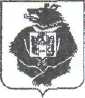 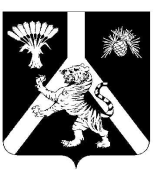 СХОД ГРАЖДАННАУМОВСКОГО СЕЛЬСКОГО ПОСЕЛЕНИЯХабаровского муниципального районаХабаровского краяРЕШЕНИЕ20.11.2023№ 81с. НаумовкаОб отмене решения  Схода граждан Наумовского сельского поселения Хабаровского муниципального района Хабаровского края от 27.10.2023 №78 «Об утверждении Порядка формирования и использования бюджетных ассигнований дорожного фонда Наумовского сельского поселения Хабаровского муниципального района Хабаровского края»          В целях приведения правовых актов администрации Наумовского сельского поселения Хабаровского муниципального района в соответствии с действующим законодательством,   Сход граждан  Наумовкого сельского поселения Хабаровского муниципального района Хабаровского краяРЕШИЛ:1.Отменить решение Схода граждан от 27.10.2023 № 78 « Об утверждении Порядка формирования и использования бюджетных ассигнований дорожного фонда Наумовского сельского поселения Хабаровского муниципального района Хабаровского края», 2. Опубликовать настоящее решение в «Информационном бюллетене» и на официальном сайте Наумовском сельского поселения Хабаровского муниципального района Хабаровского края. 	3. Решение схода граждан  вступает в силу после его подписания.Глава сельского поселения 	Л.В.Зибницкая